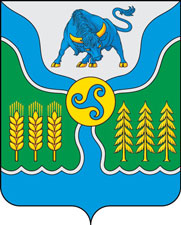 30.06.2021 №113РОССИЙСКАЯ ФЕДЕРАЦИЯИРКУТСКАЯ ОБЛАСТЬОСИНСКИЙ МУНИЦИПАЛЬНЫЙ РАЙОНДУМА ОСИНСКОГО МУНИЦИПАЛЬНОГО РАЙОНАРЕШЕНИЕОб отмене решения Думы от 26.04.2012 года №184 «ОБ УТВЕРЖДЕНИИ пОЛОЖЕНИЯ О ПОРЯДКЕ ИСПОЛЬЗОВАНИЯ БЮДЖЕТНЫХ АССИГНОВАНИЙ РЕЗЕРВНОГО ФОНДА АДМИНИСТРАЦИИ МО «ОСИНСКИЙ РАЙОН» В НОВОЙ РЕДАКЦИИ»В целях приведения в соответствие с действующим законодательством Российской Федерации, в соответствии с п. 6 ст. 81 Бюджетного Кодекса Российской Федерации, ч. 1 ст. 48 Федерального закона от 6 октября 2003 г. N 131-ФЗ "Об общих принципах организации местного самоуправления в Российской Федерации", руководствуясь ч. 1 ст. 60, ч. 4 ст. 55 Устава Осинского муниципального района,ДУМА РЕШИЛА:1. Отменить решение Думы от 26.04.2012 года №184 «Об утверждении Положения о порядке использования бюджетных ассигнований резервного фонда администрации МО "Осинский район" в новой редакции».2. Опубликовать (обнародовать) настоящее решение в Осинской районной газете «Знамя труда» и разместить на официальном сайте администрации Осинского муниципального района.3. Настоящее решение вступает в силу после официального опубликования (обнародования) в Осинской районной газете «Знамя труда» и на официальном сайте администрации Осинского муниципального района.Заместитель председателя Думы                                                                 С.А. ВороновМэр Осинского муниципального района                                                В.М. МантыковПодготовил:                                                                                           Вахрушкина И.В.Согласовано:                                                                                           Бардамов Г.С.Хулугуров И.Н.Хошхоев Б.М.